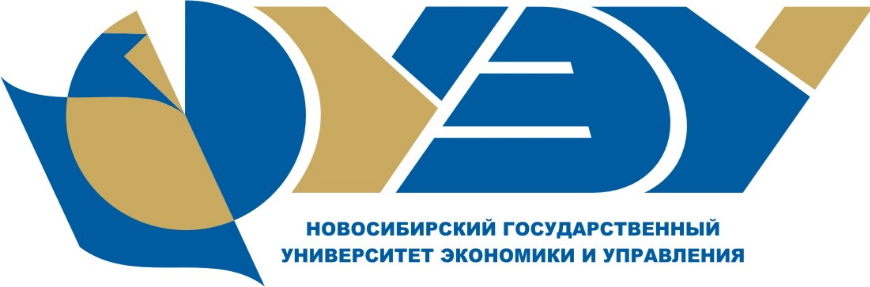 МИНОБРНАУКИ РОССИИфедеральное государственное бюджетное образовательное учреждениевысшего образования«Новосибирский государственный университет экономики и управления «НИНХ»(ФГБОУ ВО «НГУЭУ», НГУЭУ)Кафедра региональной экономики и управленияРег. № МЕТОДИЧЕСКИЕ УКАЗАНИЯ ПО ВЫПОЛНЕНИЮ КОНТРОЛЬНОЙ РАБОТЫПЛАНИРОВАНИЕ ДЕЯТЕЛЬНОСТИ БЮДЖЕТНОЙ ОРГАНИЗАЦИИНовосибирск 2018Методические указания разработаныАдовой Ириной Борисовной, д-ром экон. наук, профессором,профессором  кафедры РЭУМетодические указания по выполнению контрольной работы прошли экспертизу УМУУтверждено на заседании кафедры региональной экономики и управления(протокол от «10» апреля 2019 г. № 8).Заведующий кафедройкандидат экономических наук, доцент					В.В.МельниковСОДЕРЖАНИЕРАЗДЕЛ 1. ОБЩИЕ ПОЛОЖЕНИЯПредставленные методические указания разработаны в соответствии с федеральным государственным образовательным стандартом высшего образования по специальности  38.05.01 Экономическая безопасность; специализация:  Финансово-экономическое обеспечение федеральных государственных органов, обеспечивающих безопасность Российской Федерации.В качестве основной цели выполнения итоговой контрольной работы студентами заочной формы обучения является самостоятельное выполнение заданий для более глубокого изучения материала и закрепления полученных навыков анализа в процессе решения предложенных ситуационных заданий.Основные задачи выполняемой контрольной работы:закрепление полученных на аудиторных занятиях и при самостоятельной работе теоретических знаний;выработка навыков самостоятельной работы;выявление подготовленности к будущей практической работе.В результате выполнения контрольной работы студент должен продемонстрировать высокий уровень владения способностью выполнять необходимые для составления экономических разделов планов расчеты, обосновывать их и представлять результаты работы в соответствии с принятыми в организации стандартами (ПК-4).РАЗДЕЛ 2. ИНСТРУКЦИЯ ПО ВЫПОЛНЕНИЮ ИТОГОВОЙ КОНТРОЛЬНОЙ РАБОТЫ2.1. Этапы написания контрольной работы:- знакомство с рабочей программой дисциплины, определение места выбранной темы контрольной работы в общей структуре курса;- знакомство со списками учебников, источников, дополнительной литературы, содержащихся в рабочей программе и первой части данного руководства, выбор литературы и источников для данной темы контрольной работы;- изучение литературы и источников, составление подробного плана контрольной работы;- написание контрольной работы;- оформление титульного листа в соответствии с установленной формой: 2.2. Характеристика этапов выполнения контрольной работы.- главная задача первого этапа - ознакомиться с рабочей программой курса, понять содержание курса в целом и значение темы контрольной работы;- на втором этапе важно выбрать наиболее полную и доступную студенту литературу по теме контрольной работы;- на третьем этапе важнейшее значение имеет умение выбрать главное из рекомендованной литературы;- на последнем этапе главное логично, полно, аргументировано изложить ответы на поставленные вопросы.Последовательность и содержание каждого этапа выполнения контрольной работы:- изучение методических указаний для выполнения контрольных работ и рабочей программы курса;   - определение темы контрольной работы, её взаимосвязи с другими проблемами курса;- изучение списка литературы и источников в целом по курсу учебной дисциплины и по конкретной выбранной теме;- изучение литературы, определение содержания темы, составление плана контрольной работы, поиск ответов на поставленные вопросы в доступной студенту литературе;- письменное изложение в произвольной форме ответов на поставленные вопросы.2.3. Элементы, которые будут определять качество выполнения каждого задания:- правильное изложение фактического содержания;- полнота ответа;- логичность изложения;- аргументированность;- наличие выводов.2.4. Правила выбора варианта контрольной работыПо дисциплине «Планирование и прогнозирование»  учебным планом предусмотрено выполнение контрольной работы. Стандартом НГУЭУ определено 10 вариантов по каждой контрольной работе. Каждый вариант контрольной работы содержит один теоретический вопрос и расчетное задание. Вариант теоретического вопроса контрольной работы выбирается по двум последним цифрам номера зачетной книжки студента.2.5. Требования к оформлению контрольной работыКонтрольная работа оформляется в соответствии с общими требованиями к оформлению письменных студенческих работ, изложенных в действующем внутреннем стандарте Университета. Первым листом контрольной работы является Титульный лист, оформленный в соответствии с Приложением А настоящих методических указаний. Объем текста контрольной работы не должен превышать 10 - 15 страниц. Текст должен быть выполнен с использованием компьютера и принтера на одной стороне листа белой бумаги формата А4  ГОСТ 9327.Цвет шрифта должен быть черным, высота букв, цифр и других знаков для основного текста должна составлять 14 пунктов, межстрочный интервал - 1,5, форматирование текста по ширине, абзацный отступ – 1,25.При использовании текстового редактора MicrosoftWord рекомендуется использовать стандартную гарнитуру шрифта TimesNewRoman. Поля страницы: левое – 3 см, правое – 1 см, верхнее – 2 см, нижнее – 2 см.Опечатки и описки, обнаруженные в процессе подготовки работы, до-пускается исправлять подчисткой или закрашиванием белой краской и нане-сением на том же месте исправленного текста черными чернилами, пастой или тушью - рукописным способом. Повреждения листов работы, помарки и следы не полностью удаленного прежнего текста не допускаются.Страницы текста письменной работы нумеруются арабскими цифрами, соблюдая сквозную нумерацию по всему тексту работы. Номер страницы проставляется в центре нижней части листа.При оформлении работы разрешается использовать компьютерные возможности акцентирования внимания на определенных терминах, формулах, теоремах, применяя полужирный шрифт или курсив (подчеркивание в письменных работах не допускается). При написании письменной работы следует придерживаться научного стиля русского языка (без эмоциональности и превосходных степеней), безличных выражений, избегать употребления просторечных слов.РАЗДЕЛ 3. ЗАДАНИЯ ДЛЯ ВЫПОЛНЕНИЯ КОНТРОЛЬНОЙ РАБОТЫТеоретическое заданиеИз списка вопросов выбрать один (в соответствии с последними двумя цифрами зачетной книжки) и в письменном виде представить его содержание. Объем – 10 тысяч знаков. Ссылки на источники обязательны по тексту. Рекомендуется использовать Электронно-библиотечную систему Знаниум (Znanium.com), а также СПС КонсультантПлюс (www.consultant.ru). Список теоретических вопросов (по вариантам)Планирование и прогнозирование в системе управления организацией: функциональный и процессный подходСистема прогнозов и планов хозяйствующих субъектовСущность формализованных методов и характеристика инструментов прогнозирования развития организаций (хозяйствующих субъектов)Эвристические методы прогнозирования: сущность, виды, примеры использования.Нормативный метод планирования: сущность, виды норм и нормативов, примеры использования. Оперативно-календарное планирование и диспетчирование деятельности организаций (хозяйствующих субъектов)Характеристика системы стратегического планирования в организации. Процесс разработки стратегии. Выбор стратегии организации (хозяйствующего субъекта) по результатам анализа (PESTEL, SWOT, GAP и др.) Мониторинг, оценка и контроль выполнения стратегии организации (хозяйствующего субъекта)Постановка стратегических и оперативных целей  внешнеэкономической деятельности организаций (хозяйствующих субъектов)Практическое заданиеРассчитайте объем средств на выполнение государственного задания на следующий год, если известно, что доходы от собственности не увеличатся, а доходы от оказания работ, услуг вырастут на N % (пропорции в объемах финансового обеспечения сохранятся), выплаты по расходам за коммунальные услуги на 10 % возрастут, а на  услуги связи сократятся на 5 %; при этом совокупные расходы на закупку товаров, работ, услуг вырастут на M %.Показатели по поступлениям и выплатам учреждения (подразделения) на 2018 год, тыс.руб.N   – последняя цифра зачетки студента; M – предпоследняя цифра зачетки студентаПРИЛОЖЕНИЕ А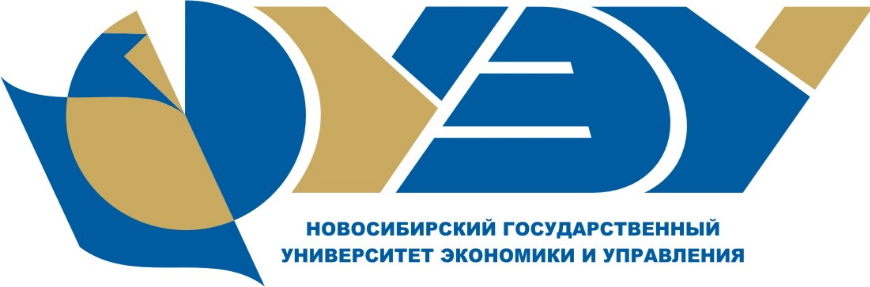 МИНОБРНАУКИ РОССИИфедеральное государственное бюджетное образовательное учреждениевысшего образования«Новосибирский государственный университет экономики и управления «НИНХ»(ФГБОУ ВО «НГУЭУ», НГУЭУ)Кафедра региональной экономики и управленияКОНТРОЛЬНАЯ РАБОТАДисциплина: _______________________________________________________Ф.И.О студента: ____________________________________________________Направление/специальность __________________________________________Направленность (профиль)/специализация _____________________________Номер группы: _____________________________________________________Номер варианта контрольной работы: _________________________________Номер зачетной книжки: _____________________________________________Дата регистрации контрольной работы кафедрой: _______________________Проверил:_________________________________________________________Новосибирск [год]Специальность: Экономическая  безопасность специализация Экономико-правовое обеспечение экономической безопасности Год набора: 2018РАЗДЕЛ 1. ОБЩИЕ ПОЛОЖЕНИЯРАЗДЕЛ 2. ИНСТРУКЦИЯ ПО ВЫПОЛНЕНИЮ КОНТРОЛЬНОЙ РАБОТЫРАЗДЕЛ 3. ЗАДАНИЯ ДЛЯ ВЫПОЛНЕНИЯ КОНТРОЛЬНОЙ РАБОТЫПриложенияНаименованиеВсегоОбъем финансового обеспеченияОбъем финансового обеспеченияНаименованиеВсегоГосзаданиеПриносящая доход деятельностьПоступления от доходов, всего98 10266 60231 500в т. ч. доходы от собственности220доходы от оказания работ, услуг98 10066 60031 500Выплаты по расходам, всего98 10266 60231 500в т. ч. расходы на закупку товаров, работ, услуг, всего35 00015 00020 000в т. ч. услуги связи3 0002 500500коммунальные услуги15 0005 00010 000работы, услуги по содержанию имущества5 0002 0003 000